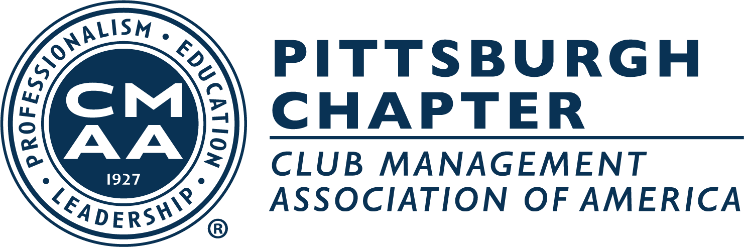 Pittsburgh Chapter CMAA2023 Officers and Board of DirectorsPresidentPaul Korbar, ‘24Allegheny Country ClubVice-PresidentAdam Pletcher, ‘26Oakmont Country ClubSecretary-TreasurerKelly Caro, CCM, ‘24Pittsburgh Field ClubBoard of DirectorsMike Meissner ‘24Shannopin Country ClubTod Pierce ‘25Longue Vue ClubRyan Prosowski, CCM ‘25Ed Hollenberger ‘25Wildwood Golf ClubChris Clodfelter, CCM, ‘26Valley Brook Country ClubMorgan Arnold ‘26Oakmont Country Club Ex-Officio:Hannah Street, Wildwood Golf Club